Let’s find out about the world!This week your job will be to do some research about 4 different countries. The countries you choose to research are your choice. Maybe there are people in your house who know a lot about a certain country and could help you, or maybe you want to find out more about Italy (linking back to the work we started on Romans at school), or maybe you want to find out more about the United Kingdom- it’s completely up to you!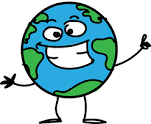  Use a piece of A4 paper or card. Fold into quarters and cut to make four cards. Choose four countries to research. Use an atlas or online atlas/information pages. Practise using the contents and index pages to find places. Things you could consider finding out: capital cities, population numbers, important towns or cities, rivers, mountain ranges, animals and wildlife in that country, flag, etc. Plus, anything else you find interesting!Write a fact file in full sentences about the countries you have chosen. Aim to fill the cards with facts. This is a good opportunity for you to practise using a range of sentence types and conjunctions (and, but, because, when, if, as, while).Extend: Are there any similarities between the countries you researched? How are they different? Where would you most like to visit? Why?